+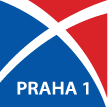 Zápis č. 3/2020 ze dne 27.5.2020z jednání Komise obecního majetku Rady městské části Praha 1Datum a místo jednání: 27.5.2020 v 16.10 hod., místnost č. 212, MČ P1, Vodičkova 18/681, Praha 1 Přítomni: Z. Chlupáčová (předsedkyně komise), M. Jirásková (místopředsedkyně komise), T. Pacner (člen komise), J. Votoček (člen komise), D. Bodeček (člen komise), F. Kračman (člen komise), T. Heres (člen komise), J. Počarovský (člen komise), L. Klimt (člen komise)Omluveni: M. Kučera (člen komise), V. Ryvola (člen komise)Částečná neúčast: J. Počarovský (příchod v 17.10 hod), L. Klimt (odchod v 17.45 hod)Hosté ÚMČ Praha 1: P. Vaněk (vedoucí OTMS), J. Perlíková Drdová (vedoucí OBN/OTMSHosté: M. Anton – jednatelka Zázraky s.r.o.Zapsala: P. Sluková (tajemnice komise)Program jednání: Úvodní slovo předsedkyně Komise obecního majetku Rady MČ P1Schválení programu Komise obecního majetku Rady MČ P1Schválení zápisu č. 2 ze dne 20.5.2020Vyhodnocení výběrového řízení na pronájem nebytových prostor Č. Hrbáček, Novomlýnská 3/1238 – narovnání vzájemných sporných či pochybných právB. Erikssonová, Klimentská 3/1552 – uzavření smlouvy o nájmu bytu na dobu neurčitouNOLIK s.r.o., Mostecká 26/40 – změna nájemní smlouvy a snížení nájemného4 WINES, Štupartská18/769 – projednání žádosti nájemce ve věci změny jednatele Školská 28/693 – návrh spoluvlastníků na rozdělení domu na jednotky prohlášením vlastníkaRůzné Úvodní slovo předsedkyně Komise obecního majetku Rady MČ P1Předsedkyně komise Z. Chlupáčová jednání zahájila v 16.10 hod. Přítomno 8 členů komise. 1 člen předem nahlásil pozdější příchod. 1 člen předem nahlásil dřívější odchod. 2 členové jsou předem omluveni. Jsou přítomni dva hosté, P. Vaněk (vedoucí OTMS) a J. Perlíková Drdová (vedoucí OBN/OTMS). Komise je usnášeníschopná. Ověřovatelem zápisu pověřila předsedkyně komise T. Herese. Schválení navrženého programuPředkladatel: Z. ChlupáčováProběhla diskuse k navrženému programu, bod 4) a 5) se přesouvají na další jednání KOMA a do bodu Různé je zařazeno pět bodů.Zázraky s.r.o., Mikulandská 4/122 – žádost o pokračování snížení nájemného z důvodu rekonstrukceHelena Haubová, Mikulandská 3/133 – žádost o pokračování snížení nájemného z důvodu rekonstrukceSVJ Loretánská 3/174 – výzva MHMP/OPP k odstranění reklamních zařízení na prostoru MČ P1SVJ Masarykovo nábřeží 38/2058 – žádost o změnu využívání nebytových prostor MČ P1FAUNA – LIKO, s.r.o., Na Perštýně 17/350 – nabídka na zvýšení nájemného a uzavření nové nájemní smlouvyProgram 3. jednání KOMA byl schválen.				            Usnesení KOMA č. 2/3/2020Hlasování:Pro: 8		Proti: 0		Zdržel se: 0Schválení zápisu č. 2 ze dne 20.5.2020Předkladatel: Z. ChlupáčováProběhla diskuse k zápisu č. 2. Zápis č. 2 ze dne 20.5.2020 byl schválen.				            Usnesení KOMA č. 3/3/2020Pro: 7		Proti: 0		Zdržel se: 14)  Vyhodnocení výběrového řízení na pronájem nebytových prostor Předkladatel: Z. ChlupáčováProběhla diskuse k podaným nabídkám.KOMA doporučuje Radě MČ P1 postup do 2. kola výběrového řízení pro: Alexmonhart s.r.o., Black Mountain s.r.o., Boi Controls s.r.o., Kateřina Moshövel, DiS., PRAGOMED s.r.o., Tesco Franchise Stores ČR s.r.o., Thi Thu Hien Nguyen a Z-Media s.r.o. (pro nebytovou jednotku č. 102, Jungmannova 17/3) – schváleno   	                        	                                                                          Usnesení KOMA č. 4a/3/2020Hlasování:Pro: 8		Proti: 0		Zdržel se: 0KOMA doporučuje Radě MČ P1 postup do 2. kola výběrového řízení pro: Marko Dobeš (pro nebytovou jednotku č. 102, Navrátilova 16/1334) – neschváleno   	                        	                                                                       Usnesení KOMA č. 4b/3/2020Hlasování:Pro: 0		Proti: 8		Zdržel se: 0KOMA doporučuje Radě MČ P1 postup MIMO SOUTĚŽ do 2. kola výběrového řízení pro: ALFA TOURIST SERVICE s.r.o. (pro nebytovou jednotku č. 102, Ve Smečkách 2/585) – schváleno                                                                                                                              Usnesení KOMA č. 4c/3/2020          Hlasování:Pro: 8		Proti: 0		Zdržel se: 0KOMA doporučuje Radě MČ P1 postup do 2. kola výběrového řízení pro: BONA o.p.s. (pro nebytovou jednotku č. 102, Ve Smečkách 2/585) – neschváleno                                             Usnesení KOMA č. 4d/3/2020Hlasování:Pro: 4		Proti: 0		Zdržel se: 4KOMA doporučuje Radě MČ P1 postup do 2. kola výběrového řízení pro: GI4 s.r.o. na dobu určitou 10 let (pro nebytovou jednotku č. 108, Růžová 7/970) – schváleno               Usnesení KOMA č. 4e/3/2020          Hlasování:Pro: 8		Proti: 0		Zdržel se: 0KOMA doporučuje Radě MČ P1 postup do 2. kola výběrového řízení pro: Vojtěch Kába (pro nebytovou jednotku č. 108, Růžová 7/970) – schváleno                                  Usnesení KOMA č. 4f/3/2020          Hlasování:Pro: 8		Proti: 0		Zdržel se: 0KOMA doporučuje Radě MČ P1 postup do 2. kola výběrového řízení pro: GI4 s.r.o. (pro nebytovou jednotku č. 927, Klimentská 21/2061) – schváleno                                         Usnesení KOMA č. 4g/3/2020          Hlasování:Pro: 8		Proti: 0		Zdržel se: 0KOMA doporučuje Radě MČ P1 postup do 2. kola výběrového řízení pro: Gessen Group s.r.o. a Pavel Křepelka (pro nebytové jednotky č. 102, 104, 106, Revoluční 5/1006) – schváleno                                                                                                                 Usnesení KOMA č. 4h/3/2020          Hlasování:Pro: 8		Proti: 0		Zdržel se: 0KOMA doporučuje Radě MČ P1 postup do 2. kola výběrového řízení pro: pitoresq s.r.o. (pro nebytovou jednotku č. 102, Náprstkova 4/275) – schváleno                          Usnesení KOMA č. 4i/3/2020          Hlasování:Pro: 8		Proti: 0		Zdržel se: 0KOMA doporučuje Radě MČ P1 postup do 2. kola výběrového řízení pro: FRANCESCO s.r.o. a Line Production s.r.o. (pro nebytovou jednotku č. 101, Betlémská 9/267) – schváleno                                                                                                                              Usnesení KOMA č. 4j/3/2020          Hlasování:Pro: 8		Proti: 0		Zdržel se: 0KOMA postupuje Radě MČ P1 uzavřenou obálku označenou Activity Management s.r.o., která byla podána na poštu 18.5.2020 a doručena do podatelny MČ P1 po otevírání obálek 20.5.2020 (pro nebytovou jednotku č. 101, Betlémská 9/267) – schváleno                            Usnesení KOMA č. 4k/3/2020          Hlasování:Pro: 8		Proti: 0		Zdržel se: 0KOMA doporučuje Radě MČ P1 postup do 2. kola výběrového řízení pro: Jan Zoufal a Marcela Bezenková (pro nebytovou jednotku č. 101, Újezd 36/429) – schváleno      Usnesení KOMA č. 4l/3/2020          Hlasování:Pro: 8		Proti: 0		Zdržel se: 07) NOLIK s.r.o., Mostecká 26/40 – změna nájemní smlouvy a snížení nájemnéhoPředkladatel: Z. ChlupáčováNájemce požádal o prodloužení nájemní smlouvy a snížení nájemného o 3 roky z důvodu pandemie COVID. KOMA doporučuje Radě MČ P1 vzít na vědomí žádost nájemce a schválit a zveřejnit záměr podle §36 odst. (1) zákona čís. 131/2000 Sb. na pronájem nebytového prostoru - schváleno                                                                                                                               Usnesení KOMA č. 7/2/2020Hlasování:Pro: 8		Proti: 0		Zdržel se: 08) 4 WINES s.r.o., Štupartská18/769 – projednání žádosti nájemce ve věci změny jednatele Předkladatel: Z. ChlupáčováZástupci 4 WINES navštívili pana radního Votočka s tím, že by u s.r.o. došlo prodejem ke změně ovládací osoby. Název i IČO společnosti by zůstaly zachovány, ale došlo by ke změně jednatele. Neuplatňovali by po MČ P1 technické zhodnocení a přišli se informovat, zda by MČ P1 byla schopna novému nájemci zajistit pokračování v nájemním poměru na dobu neurčitou a dala tak novému nájemci jistotu dlouhodobého užívání nebytového prostoru. Předloženo KOMA k posouzení a přijetí stanoviska.KOMA doporučuje Radě MČ vzít na vědomí informaci žadatele o možné plánované změně s tím, že nelze zajistit záruku trvání nájemního vztahu – schváleno                                 Usnesení KOMA č. 8/3/2020Hlasování:Pro: 8		Proti: 0		Zdržel se: 09) Školská 28/693 – návrh spoluvlastníků na rozdělení domu na jednotky prohlášením vlastníkaPředkladatel: Z. ChlupáčováProběhla diskuse k návrhu spoluvlastníků.KOMA doporučuje Radě MČ P1 pověřit gesčního radního zahájením jednání se spoluvlastníky a zjištění záměru rozdělení domu na jednotky – schváleno                               Usnesení KOMA č. 63/2/2020Hlasování:Pro: 8		Proti: 0		Zdržel se: 017.10 hod – na jednání se dostavil J. Počarovský – přítomno 9 členů komise10) Různé - Zázraky s.r.o., Mikulandská 4/122 – žádost o pokračování snížení nájemného z důvodu rekonstrukcePředkladatel: Z. ChlupáčováNájemce požádal o prodloužení snížení nájemného z důvodu pokračující rozsáhlé rekonstrukce objektu v ulici Mikulandská 7/135. Jednatelka společnosti Zázraky s.r.o. se na jednání KOMA dostavila osobně, přítomné seznámila se situací a doložila fotodokumentaci. Proběhla diskuse mezi členy komise a zástupkyní společnost. KOMA doporučuje Radě MČ P1 aktuální vymáhání vzniklých škod po stavebníkovi tak, aby nemohlo dojít k promlčení nároku – schváleno                                                           Usnesení KOMA č. 10a/3/2020          Hlasování:Pro: 9		Proti: 0		Zdržel se: 0KOMA doporučuje Radě MČ P1 souhlasit s prodloužením poskytnuté slevy ve výši 50% na období 1.7.2019 – 31.3.2020 – schváleno                                                                    Usnesení KOMA č. 10b/3/2020          Hlasování:Pro: 9		Proti: 0		Zdržel se: 0- H. Haubová, Mikulandská 3/133 – žádost o pokračování snížení nájemného z důvodu rekonstrukcePředkladatel: Z. ChlupáčováNájemce požádal o prodloužení snížení nájemného z důvodu pokračující rozsáhlé rekonstrukce objektu v ulici Mikulandská 7/135.KOMA doporučuje Radě MČ P1 aktuální vymáhání vzniklých škod po stavebníkovi tak, aby nemohlo dojít k promlčení nároku – schváleno                                                           Usnesení KOMA č. 10c/3/2020          Hlasování:Pro: 9		Proti: 0		Zdržel se: 0KOMA doporučuje Radě MČ P1 souhlasit s prodloužením poskytnuté slevy ve výši 50% na období 1.7.2019 – 31.3.2020 – schváleno                                                                    Usnesení KOMA č. 10d/3/2020          Hlasování:Pro: 9		Proti: 0		Zdržel se: 0- SVJ Loretánská 3/174 – výzva MHMP/OPP k odstranění reklamních zařízení na prostoru MČ P1Předkladatel: Z. ChlupáčováZástupci SVJ se obrátili na MČ P1, jejíž nájemce nebytového prostoru nepovoleně označuje svou provozovnu a výzva MHMP/OPP směřuje zjednání nápravy na SVJ.KOMA žádá OTMS, aby odpověděl na výzvu MHMP/OPP a zároveň využíval metodiku MHMP k podobě veřejného prostoru jako přílohu uzavíraných nájemních smluv – schváleno                                                                                                                            Usnesení KOMA č. 10e/3/2020                                                                                                                              Hlasování:Pro: 9		Proti: 0		Zdržel se: 017.45 hod – z jednání odešel L. Klimt – přítomno 8 členů komise- SVJ Masarykovo nábřeží 38/2058 – žádost o změnu využívání nebytových prostor MČ P1Předkladatel: Z. ChlupáčováDva vlastníci bytových jednotek v domě se obrátili na MČ P1 se žádostí, aby bylo přihlíženo k respektování práva na nerušené užívání bytů, až bude probíhat výběr nových nájemců nebytových prostorů.KOMA doporučuje Radě MČ P1 zohlednit při výběru nájemce žádost vlastníků bytů v domě – schváleno                                                                                                          Usnesení KOMA č. 10f/3/2020          Hlasování:Pro: 8		Proti: 0		Zdržel se: 0- FAUNA – LIKO, s.r.o., Na Perštýně 17/350 – nabídka na zvýšení nájemného a uzavření nové nájemní    smlouvyPředkladatel: Z. ChlupáčováNájemce se obrátil na MČ P1 se žádostí o znovuprojednání smluvního vztahu s nabídkou zvýšení nájemného. KOMA doporučuje Radě MČ P1 neprodleně podat žalobu na vyklizení – schváleno                                                                                                                           Usnesení KOMA č. 10g/3/2020                                                                      Hlasování:Pro: 8		Proti: 0		Zdržel se: 0Na závěr předsedkyně KOMA poděkovala přítomným za účast na jednání a v 18.10 hod. jej ukončila. V souvislosti s novým Nařízením Evropského parlamentu a Rady EU 2016/679 o ochraně osobních údajů ("GDPR"), jež se stal účinným dne 25.5.2018, upozorňuje zpracovatel tisku všechny členy volených orgánů městské části a další osoby (zaměstnance MČ Praha 1 a další třetí osoby), že údaje v tomto zápise z jednání Komise obecního majetku Rady městské části Praha 1, mohou splňovat podmínky ochrany osobních údajů ve smyslu uvedeného nařízení a v tom případě je zapotřebí s nimi nakládat v souladu "GDPR".ověřovatel zápisu: 				            		          předsedkyně komise:…………………………………..					…………………………………..         Ing. Tomáš Heres, v.r.				          	                JUDr. Zuzana Chlupáčová, v.r.
Příští komise se koná ve středu 3.6.2020 od 16:00 hod.